Friday BlastFebruary 14, 2020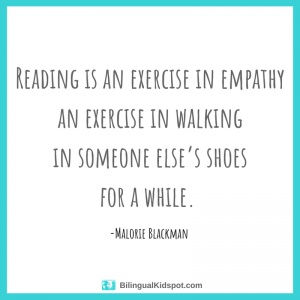 A Few Reminders:1. At the end of the day, please pick up your children from their designated drop off areas.2. With the cold, rainy weather in the forecast, please ensure that your child has a change of clothes at the school. 3. Please keep checking our Lost and Found bin for clothing that belongs to your children. All of the clothing will be laid out at the beginning of March and donated before we leave for Spring Break. 
Upcoming EventsWednesday, February 26	Pink Shirt Day				Kindergarten Vision and Hearing ScreeningThursday, February 27	Kindergarten Vision and Hearing Screening (continued)Friday, February 28		Divisions 10 & 11 Skating Field TripThursday, March 5		Student Led Conferences (Early Dismissal 11:30am)Friday, March 6		Student Led Conferences (School Not In Session)Tuesday, March 10		P.A.C. Meeting 7:00pmFriday, March 13		Last Day Before Spring BreakMonday, March 30		Schools Reopen After Spring BreakTHE WEEK AT A GLANCE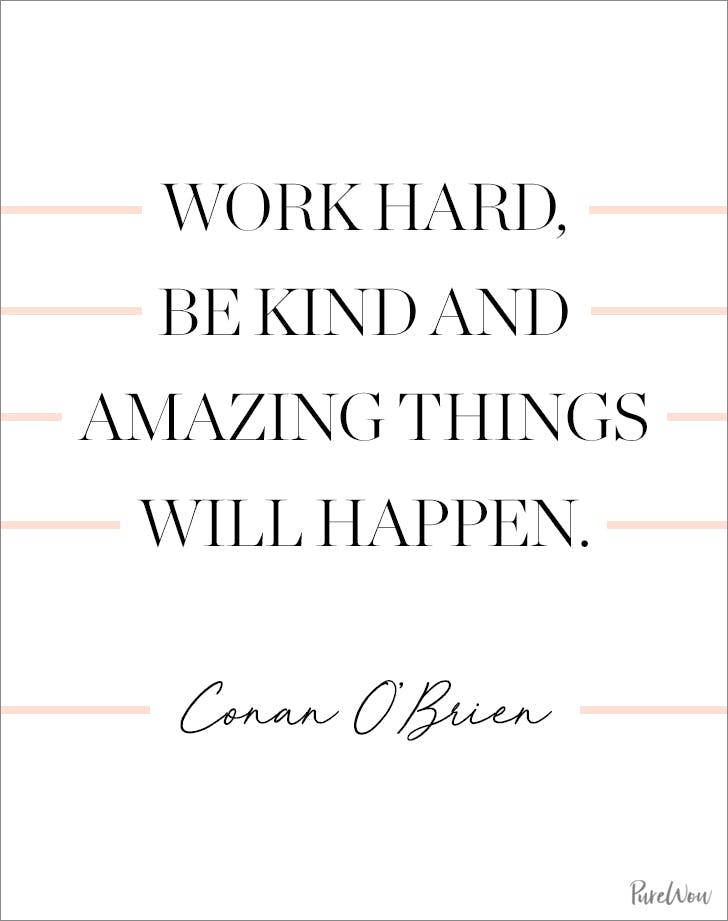 Monday, February 17Family Day (No School)Tuesday, February 18Divisions 1 & 14 Skating Field TripWednesday, February 19Book Fest Pizza Party 1:00-2:00pm (library)Thursday, February 20Friday, February 21PAC Hot Lunch (Pizza Hut)